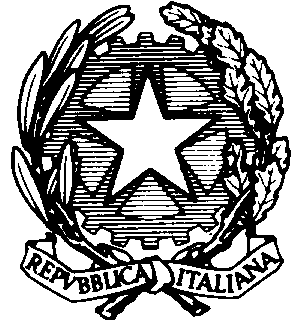 Ministero dell ’istruzione, dell ’università e della ricercaUfficio Scolastico Regionale per il LazioUfficio XIV – Ambito Territoriale per  di Viterbo01100 VITERBO, Via del Paradiso, 4  tel. 0761.2971 - fax 0761.297384web: www.provveditoratostudiviterbo.it – email: csa.vt@istruzione.it  Prot. n.	1926					            		Viterbo 14 maggio 2013									AI DIRIGENTI SCOLASTICI									DEGLI ISTITUTI DI II GRADOOggetto: Giochi Sportivi Studenteschi – Pesca Sportiva  cat. Allievi/e e Juniores M/FIl Coordinamento di Educazione Fisica in collaborazione con il Comitato Provinciale FIPSAS di Viterbo organizza i Giochi Sportivi Studenteschi di Pesca Sportiva per le Scuole Secondarie di II grado.Modalità di partecipazione: ogni Istituto può iscrivere fino a n. 4 atleti per ogni categoria.REGOLAMENTOLa partecipazione è riservata esclusivamente agli Istituti Scolastici che hanno effettuato l’adesione ai GSS tramite il sito www.giochisportivisutdenteschi.it entro il 25 febbraioSi rammenta che la partecipazione degli studenti ai Giochi Sportivi Studenteschi è condizionata alla frequenza delle ore di avviamento alla pratica sportiva Possono partecipare tutti gli studenti nati negli anni 1996 – 97 – 98 (99) per la cat. Allievi/e e nati negli anni 1994/95 per la cat. Juniores M/FPrima della gara è obbligatorio presentare il modello B in duplice copia e, per gli alunni            sprovvisti di documento di identità personale, il modello C	Si raccomanda di leggere attentamente l’allegata scheda tecnicaCiascun atleta dovrà essere munito di idonea attrezzatura (lunghezza massima consentita della canna: m.7 con o senza mulinello)la gara si compone di due prove:Lancio tecnico di precisione (vedi scheda tecnica allegata)Gara di pesca sportiva.La gara sarà presenziata da Giudici ed atleti F.I.P.S.A.S. che daranno ai partecipanti tutte le informazioni e le direttive necessarie prima dell’inizio della manifestazioneSaranno compilate due classifiche individuali per le due prove in programma con relativa premiazione.La manifestazione si svolgerà presso i  Laghi Albatros in loc. Cinelli il giorno 24 maggio 2013, ritrovo rappresentative ore 9,00, inizio gare ore 10,00.INDICAZIONI: Percorrere la superstrada verso Civitavecchia,  all’uscita prendere a destra verso Monteromano; dopo circa 1Km., svoltare a destra dove è indicato “Laghi Albatros” e fare ancora 3-. La gara si svolge presso il Lago “carpodromo”.ISCRIZIONI: si prega di inviare il mod. B allegato (uno per  ogni categoria) entro il 18 maggio esclusivamente per posta elettronica ad entrambi i seguenti indirizzi:viterbo@fipsas.it e letizia.falcioni.vt@istruzione.it. Per ulteriori informazioni, si prega di contattare il Coordinatore ai seguenti recapiti:telefono				0761/297365fax					0761/297366cellulare                                             348 8674648e-mail					letizia.falcioni.vt@istruzione.itindirizzo				Via del Paradiso 4    01100 ViterboIL COORDINATORELetizia Falcioni